АДМИНИСТРАЦИЯ ВОРОБЬЕВСКОГО 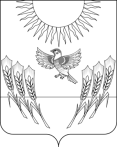 МУНИЦИПАЛЬНОГО РАЙОНА ВОРОНЕЖСКОЙ ОБЛАСТИП О С Т А Н О В Л Е Н И Еот  10 ноября 2017 года № 544		. с. ВоробьевкаО внесении изменений в  постановление администрации Воробьевского муниципального района от 09.06.2016 г.  № 225 «Об утверждении административного регламента администрации Воробьевского муниципального района по предоставлению муниципальной услуги «Утверждение и выдача схем расположения земельных участков на кадастровом плане территории»В соответствии с Федеральным законом от 27.07.2010 № 210-ФЗ «Об организации предоставления государственных и муниципальных услуг», постановлениями администрации Воробьевского муниципального района от 01.06.2012 г. № 213 «О порядке разработки и утверждения административных регламентов предоставления муниципальных услуг», администрация Воробьевского муниципального района п о с т а н о в л я е т:1. Внести изменения в  административный регламент администрации Воробьевского муниципального района по предоставлению муниципальной услуги «Утверждение и выдача схем расположения земельных участков на кадастровом плане территории», утвержденный постановлением администрации Воробьевского муниципального района от 09.06.2016 г. № 225 следующие изменения (далее – Административный регламент): .1.1.Пункт 2.4. Административного регламента изложить в следующей редакции:«2.4.Срок предоставления муниципальной услуги.2.4.1. Предоставление муниципальной услуги осуществляется с момента поступления письменного заявления с пакетом документов, необходимых для рассмотрения вопроса о предоставлении муниципальной услуги.Срок предоставления услуги не должен превышать 18 календарных дней со дня принятия заявления с приложенным комплектом документов.Прием, рассмотрение и регистрация заявления и приложенных к нему документов осуществляется в течение 1 календарного дня с момента поступления заявления.2.4.2. Рассмотрение представленных документов, истребование документов (сведений), указанных в пункте 2.6.2 настоящего административного регламента, в рамках межведомственного взаимодействия.Экспертиза документов проводится в течение 3 календарных дней с момента получения заявления.Срок для истребования документов (сведений), указанных в п. 2.6.2 настоящего Административного регламента, в рамках межведомственного взаимодействия и принятия решения о предоставлении муниципальной услуги или об отказе в ее предоставлении составляет 7 календарных дней.2.4.3. Подготовка проекта решения о предоставлении муниципальной услуги или об отказе в ее предоставлении составляет 4 календарных дней.2.4.4. Срок для направления (выдачи) заявителю решения об утверждении схемы расположения земельного участка или земельных участков на кадастровом плане территории либо решения об отказе в предоставлении муниципальной услуги составляет 3 календарных дня с момента принятия соответствующего решения.2.4.5. Основанием для приостановления предоставления муниципальной услуги является случай, при котором на момент поступления в администрацию заявления об утверждении схемы расположения земельного участка на рассмотрении такого администрации находится представленная ранее другим лицом схема расположения земельного участка и местоположение земельных участков, образование которых предусмотрено этими схемами, частично или полностью совпадает. Предоставление муниципальной услуги приостанавливается до принятия решения об утверждении ранее направленной схемы расположения земельного участка либо до принятия решения об отказе в утверждении ранее направленной схемы расположения земельного участка.».1.2. Пункт 3.3.10 Административного регламента изложить в следующей редакции:«3.3.10. Максимальный срок исполнения административной процедуры составляет 10 календарных дней:1.3. Пункт 3.4.3 Административного регламента изложить в следующей редакции:«3.4.3. Максимальный срок исполнения административной процедуры составляет 4 календарных дня.»2. Контроль за исполнением настоящего постановления оставляю за собой. Начальник отдела по экономике и управлению муниципальным имуществом									Е.А.КотенковаНачальник юридического отделаадминистрации муниципального района     				 В.Г. КамышановНачальник отдела организационной работы и делопроизводстваадминистрации муниципального района    				 Е.А. ПипченкоГлава администрации муниципального районаМ.П. Гордиенко